CSSA STAGE 3 INTERMEDIATE Handout #4            	NAME ___________________________________Read Isaiah 7, 51v13 – 53v1-12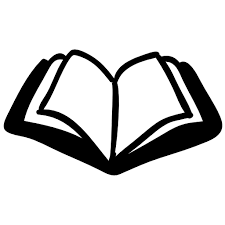 Who is Speaking to Whom & Fill in the Blanks? (KJV)1.	“And it shall come to pass in the_______ days, that the ______________ of the Lord's house shall be _______________ in the top of the mountains, and shall be __________ above the ________; and all ______________ shall flow unto it.” ______________ speaking about _________________ (2v ____)2.	“Behold, I lay in _________ for a foundation a __________, a tried stone, a precious _________ stone, a sure _________________: he that believeth shall not make __________.” ______________ speaking about _________________ (28v ____)3.	“I have heard thy ____________, I have seen thy ________: behold, I will add unto thy days _______________ years.” ______________ speaking to _________________ (38v ____)4.	“He is ______________ and ______________ of men; a man of _____________, and acquainted with ___________: and we hid as it were our faces from him; he was despised, and we _________________ him not.” ______________ speaking about _________________ (53v ____)Word Definition (Look up the following words in a Strong’s Concordance to find out what they mean)5.	Isaiah 	6.	Uzziah 	7.	Jotham 	8.	Ahaz 	9.	Hezekiah 	Short Answer/Essay 10.	What is a prophet? 			 11.	What does it mean to prophecy? 			 12.	Who were the two prophets specifically sent to the northern kingdom of Israel?	13.	Approximately what time period did Isaiah write? 	.14.	How long did he prophecy for? 			 15.	Which kingdom did Isaiah deal with? 	16.	List the four kings of Judah Isaiah prophesied to.	1) 		3) 		2) 		4) 	17.	Briefly describe each king of Judah and list at least two incidents about each.	Uzziah 		Jotham 		Ahaz 		Hezekiah 	18.	List three prophecies that Isaiah made and give the fulfillment of each (Do not use the one in the lesson book – find your own!! Be prepared to give a detailed description of the prophecy and its fulfillment to the class!)		Prophecy					Fulfillment19.	Describe the prophecies Isaiah teaches us about the Lord Jesus Christ (give references). 	20.	Describe the prophecies Isaiah teaches us about the kingdom of God (give references). 	21.	How do we know these will come true? 	Christ In Isaiah22.	Read 7v14-15. Who is this talking about? 	23.	Where is this quoted in the New Testament?	24.	List at least three other passages Isaiah gives us about Christ.	1)		2) 		3) 	